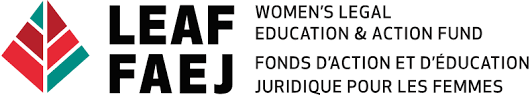 Expérience au sein d’un conseil d’administration (Veuillez remplir cette section uniquement si vous avez une expérience antérieure au sein d’un conseil d’administration)Le FAEJ s’efforce d’avoir une représentation démographique, régionale et de succursale au sein de ses comités et de son conseil d’administration. Veuillez nous aider à atteindre cet objectif en complétant ce qui suit :Si sélectionné(e) pour le poste au conseil d’administration, j’accepte de devenir membre de la section de FAEJ la plus proche géographiquement (si ce n’est déjà fait, des frais nominaux peuvent s’appliquer), et j’autorise le FAEJ à partager mes coordonnées avec cette section et aux parties concernées au sein du FAEJ. Je confirme que j’ai au moins 18 ans.Veuillez envoyer un courriel incluant votre CV et lettre d’accompagnement en toute confidentialité au : Comité des désignations du FAEJCourriel :nominating@leaf.caNom (pronoms)AdresseVille / ProvinceCode postalTéléphone (domicile)Téléphone (professionnel)Numéro de télécopieurCourrielPosteRenseignementsNom de l’organisationPériodeOui (X)Non (X)Je suis membre / affilié(e) à une section du FAEJ Quelle section? Je suis / j’ai été bénévole à une section du FAEJVeuillez préciser en quelle qualité : Je fais partie d’un groupe diversifiéVeuillez identifier (facultatif) : Je parle couramment le français ou une autre langueVeuillez spécifier la ou les langues : J’ai un domaine de compétences juridique / je suis actuellement en formation juridiqueVeuillez préciser :Signature : Date : 